         Spiritual Direction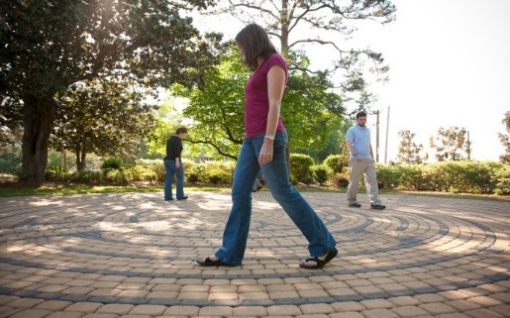  Certification Program  	   Lutheran Theological Southern Seminary   	              at Lenoir-Rhyne University							  		                	        Trinity Labyrinth at LTSSHoly Listening – We believe holy listening is at the core of spiritual direction. It’s listening to one another, and most attentively to the promptings of the Holy Spirit. The real and most genuine spiritual director is always the Holy Spirit. Everyone is Welcome to Apply – Our primary purpose is to train people who feel called to be such spiritual friends, spiritual companions; however, we welcome those whose main interest is to deepen their own spiritual practices.Within the Christian Tradition – Ours is an experience in spiritual direction grounded in Trinitarian faith. However, we recognize that there is deep spiritual wisdom that can be found in other faith traditions. We will draw on those traditions and will integrate them from a Christian perspective.What~ four intensives, always from Wednesday noon until Saturday noon~ small mentor groups, each with its own mentorBetween the intensives, participants will: ~ read key books and write short reaction papers~ have the opportunity to interact with mentor and mentor group ~ find and meet regularly with a spiritual director~ find a willing person to be their spiritual directeeWhen~ new intensive cycles begin in January of each year  ~ application deadline is November 15 ~ intensives are held in January and June over a two-year period~ the next cycle of intensives is January 15-18, 2020; June 17-20, 2020;    January 13-16, 2021; June 16-19, 2021Costs ~ total cost for the program is $3,000 (price includes tuition and food)~ participants find their own lodging (limited on-campus housing is available for $25 a night)Interested?  We’d love to hear from you:  	Pastor Gary Dreier, Director		 gary.dreier@lr.edu			 803.461-3222	Application available at:http://www.lr.edu/ltss/afl (select the “Certification Programs” pull down menu)Lutheran Theological Southern Seminary4201 N. Main Street   Columbia, SC 29203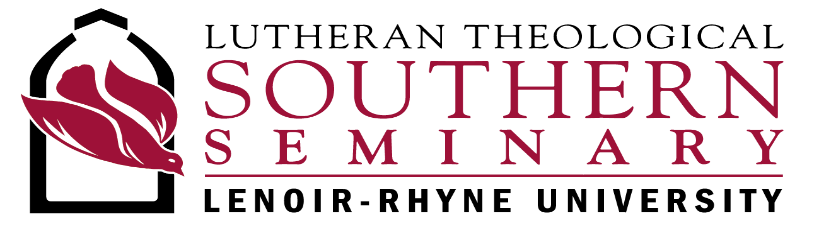 